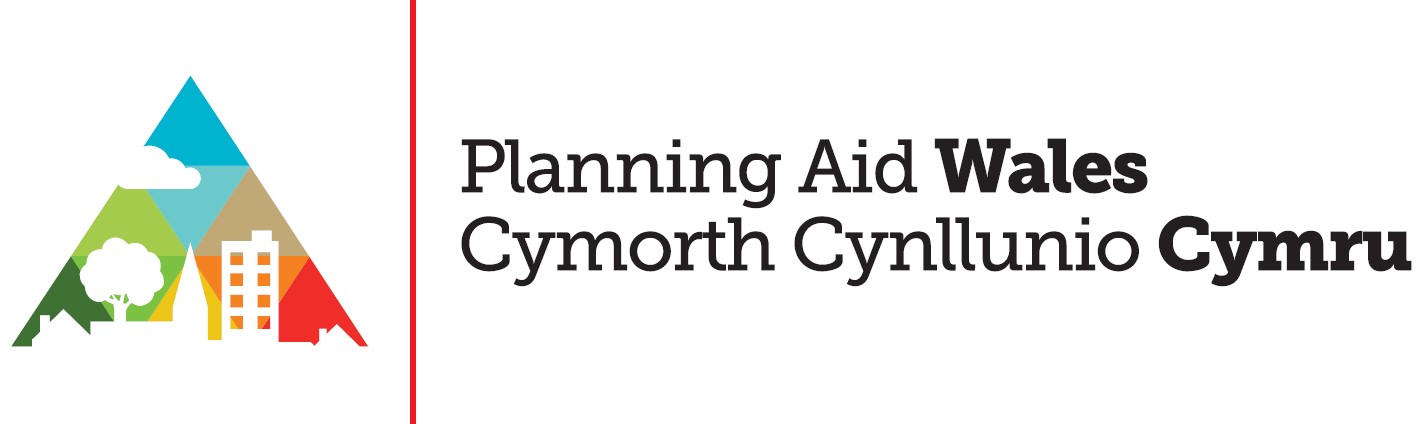 Rhybudd preifatrwydd i ymgeisydd swydd Swyddog Diogelu Data Cymorth Cynllunio Cymru, , Caerdydd. CF  Ffôn: 02920 62500  e-bost:  Fel rhan o unrhyw broses recriwtio, mae Cymorth Cynllunio Cymru yn casglu ac yn prosesu data personol sy'n ymwneud ag ymgeiswyr am swyddi. Mae Cymorth Cynllunio Cymru wedi ymrwymo i fod yn dryloyw ynghylch sut mae'n casglu ac yn defnyddio'r data hwnnw ac i fodloni ei rwymedigaethau diogelu data.Pa wybodaeth mae Cymorth Cynllunio Cymru yn ei chasglu? Mae Cymorth Cynllunio Cymru yn casglu amrywiaeth o wybodaeth amdanoch chi.  Mae hyn yn cynnwys: eich enw, cyfeiriad a’ch manylion cyswllt, gan cynnwys eich cyfeiriad e-bost a rhif ffôn;manylion eich cymwysterau, sgiliau, profiad a hanes cyflogaeth; gwybodaeth am eich cyflog, gan gynnwys hawliau budd-daliadau;p’un a oes gennych chi anabledd ai peidio, a bod angen i'r mudiad wneud addasiadau rhesymol ar ei gyfer yn ystod y broses recriwtio;gwybodaeth am eich hawl i weithio yn y DU; agwybodaeth monitro cyfleoedd cyfartal, gan gynnwys gwybodaeth am eich tarddiad ethnig, tueddiad rhywiol, iechyd a chrefydd neu gred.Gall Cymorth Cynllunio Cymru gasglu'r wybodaeth hon mewn sawl ffordd.  Er enghraifft, gellir casglu data trwy gyfrwng ffurflenni cais, CVs neu resumes, eich pasbort neu dogfennau hunaniaeth arall, neu gellir ei gasglu trwy gyfweliadau neu ddulliau eraill o asesu.Gall Cymorth Cynllunio Cymru gasglu data personol amdanoch gan drydydd parti hefyd, er enghraifft trwy eirdaon gan gyn-gyflogwyr, drwy wybodaeth gan ddarparwyr gwiriadau cefndir cyflogaeth, a thrwy wybodaeth o archwiliadau cofnodion troseddol. Dim ond pan fydd y swydd wedi cael ei chynnig i chi y bydd Cymorth Cynllunio Cymru yn gofyn am wybodaeth gan drydydd parti, a bydd yn rhoi gwybod i chi y bydd yn gwneud hynny.  Bydd data yn cael ei storio mewn amryw o wahanol leoedd, gan gynnwys ar eich cofnod cais, yn ein systemau rheoli AD ac ar systemau TG eraill (gan gynnwys e-bost).Pam fod Cymorth Cynllunio Cymru yn prosesu data personol?
Mae angen i Gymorth Cynllunio Cymru brosesu data i gymryd camau ar eich cais cyn ymrwymo i gontract gyda chi. Efallai y bydd angen prosesu eich data hefyd i ymrwymo i gontract gyda chi. Mewn rhai achosion, bydd angen i Gymorth Cynllunio Cymru brosesu data i wneud yn siwr ei fod yn cydymffurfio â'i rwymedigaethau cyfreithiol. Er enghraifft, mae'n ofynnol gwirio cymhwysedd ymgeisydd llwyddiannus i weithio yn y DU cyn i’r gyflogaeth ddechrau.
Mae gan Gymorth Cynllunio Cymru ddiddordeb cyfreithiol mewn prosesu data personol yn ystod y broses recriwtio ac am gadw cofnodion o'r broses. Mae prosesu data gan ymgeiswyr swyddi yn caniatáu i Gymorth Cynllunio Cymru reoli'r broses recriwtio, asesu a chadarnhau addasrwydd ymgeisydd ar gyfer cyflogaeth, a phenderfynu pwy i gynnig swydd iddynt. Efallai y bydd angen i Gymorth Cynllunio Cymru brosesu data gan ymgeiswyr am swyddi hefyd, i ymateb ac amddiffyn yn erbyn hawliadau cyfreithiol.Gall Cymorth Cynllunio Cymru brosesu gwybodaeth ynghylch p’un a yw ymgeiswyr yn anabl ai peidio i wneud addasiadau rhesymol i ymgeiswyr sydd ag anabledd. Pwrpas hyn ydy i gyflawni ei rwymedigaethau ac i ymarfer hawliau penodol mewn perthynas â chyflogaeth.Mewn achosion ble mae Cymorth Cynllunio Cymru yn prosesu categorïau arbennig eraill o ddata, fel gwybodaeth am darddiad ethnig, cyfeiriadedd rhywiol, iechyd neu grefydd neu gred, mae hyn ar gyfer dibenion monitro cyfleoedd cyfartal.Mae'n ofynnol i Gymorth Cynllunio Cymru ofyn am wybodaeth am euogfarnau troseddol a throseddau mewn perthynas â rhai rolau. Pan mae'r mudiad yn gofyn am y wybodaeth hon, mae'n gwneud hynny oherwydd ei bod yn angenrheidiol iddo gyflawni ei rwymedigaethau ac ymarfer hawliau penodol mewn perthynas â chyflogaeth.
Os nad yw eich cais yn llwyddiannus, gall Cymorth Cynllunio Cymru gadw eich data personol ar ffeil rhag ofn bod cyfleoedd cyflogaeth yn codi yn y dyfodol y gallech fod yn addas ar eu cyfer. Bydd Cymorth Cynllunio Cymru yn gofyn am eich caniatâd cyn iddo gadw'ch data at y diben hwn, ac mae gennych chi yr hawl i dynnu'ch caniatâd yn ôl ar unrhyw adeg.
Pwy sydd â mynediad i ddata?Gall  eich gwybodaeth gael ei rhannu'n fewnol at ddibenion yr ymarfer recriwtio. Mae hyn yn cynnwys yr adran Adnoddau Dynol ac aelodau'r tîm recriwtio, cyfwelwyr sy'n ymwneud â'r broses recriwtio, rheolwyr yn yr ardal fusnes sydd â swydd wag, a staff TG, os oes angen mynediad at y data arnynt i berfformio eu rolau.
Ni fydd Cymorth Cynllunio Cymru yn rhannu eich data gydag unrhyw drydydd parti, oni bai bod eich cais am gyflogaeth yn llwyddiannus a’i fod yn cynnig swydd i chi.  Yna, bydd y sefydliad yn rhannu'ch data gyda chyn-gyflogwyr i gael geirdaon, darparwyr gwiriadau cefndir cyflogaeth i gael gwiriadau cefndirol angenrheidiol, a'r Gwasanaeth Datgelu a Gwahardd i gael gwiriadau cofnodion troseddol angenrheidiol.
Ni fydd Cymorth Cynllunio Cymru yn trosglwyddo eich data y tu allan i'r Ardal Economaidd Ewropeaidd.Sut mae’r mudiad yn diogelu data?Mae Cymorth Cynllunio Cymru yn cymryd diogelwch eich data o ddifrif. Mae ganddo bolisïau a rheolaethau mewnol mewn grym i wneud yn siwr nad yw eich data yn cael ei golli, ei ddinistrio'n ddamweiniol, ei gamddefnyddio na'i ddatgelu, ac nad oes neb yn cael mynediad iddo heblaw am aelodau o’n staff i gyflawni eu dyletswyddau.Am ba mor hir mae Cymorth Cynllunio Cymru yn cadw data? Os yw eich cais am gyflogaeth yn aflwyddiannus, bydd Cymorth Cynllunio Cymru yn cadw eich data ar ffeil am dri mis ar ôl i’r broses recriwtio berthnasol ddod i ben. Os ydych chi'n cytuno i ganiatáu i Gymorth Cynllunio Cymru gadw'ch data personol ar ffeil, bydd Cymorth Cynllunio Cymru yn cadw'ch data ar ffeil am naw mis arall i'w ystyried ar gyfer cyfleoedd cyflogaeth yn y dyfodol. Ar ddiwedd y cyfnod hwnnw neu ar ôl i chi dynnu eich caniatâd yn ôl, bydd eich data yn cael ei ddileu ac / neu ei ddinistrio.Os yw eich cais am gyflogaeth yn llwyddiannus, bydd data personol a gasglwyd yn ystod y broses recriwtio yn cael ei drosglwyddo i'ch ffeil bersonél a'c yn cael ei gadw yno yn ystod eich cyflogaeth. Bydd y cyfnodau y bydd eich data yn cael ei gadw yn cael eu nodi i chi mewn rhybudd preifatrwydd newydd.Eich hawliauFel testun data, mae gennych chi nifer o hawliau: Gallwch: ofyn i Gymorth Cynllunio Cymru newid data anghywir neu anghyflawn;ofyn i Gymorth Cynllunio Cymru ddileu neu stopio prosesu eich data, er enghraifft, os nad yw'r data yn angenrheidiol bellach at ddibenion prosesu; aobject to the processing of your data where PAW is relying on its legitimate interests as the legal ground for processing. gwrthwynebu i’ch data gael ei brosesu ble mae Cymorth Cynllunio Cymru yn dibynnu ar ei fuddiannau cyfreithlon fel y sail gyfreithiol ar gyfer prosesu.Os ydych chi'n credu nad ydy Cymorth Cynllunio Cymru wedi cydymffurfio â'ch hawliau diogelu data, gallwch wneud cwyn i'r Comisiynydd Gwybodaeth.
Beth os nad ydych chi’n darparu data personol? Nid ydych chi o dan unrhyw rwymedigaeth statudol neu gytundebol i ddarparu data i Gymorth Cynllunio Cymru yn ystod y broses recriwtio. Fodd bynnag, os na fyddwch chi’n darparu'r wybodaeth, efallai na fydd Cymorth Cynllunio Cymru yn gallu prosesu eich cais yn iawn, neu o gwbl.
Gwneud penderfyniadau’n awtomataiddNid yw prosesau recriwtio yn seiliedig ar wneud penderfyniadau awtomataidd yn unig.